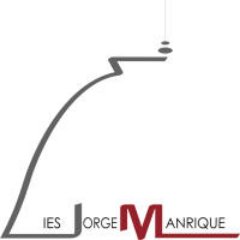  GUIÓN MEDIACIÓN ESCOLARPRESENTACIÓN Y EXPLICACIÓN DEL PROCESO: (Crear Clima)(Inicio de la sesión de mediación, los mediadores comentarán algunos aspectos del desarrollo como establecimiento de una serie de normas que se deben cumplir durante el proceso.) Mirando a cada una de las personas:• ¡Buenos Días! Nos llamamos __________ y ________ somos los/as mediadores-as.• Habéis decidido voluntariamente venir a mediación para solucionar el problema que tuvisteis.• Vuestros nombres son ______________ y ______________.• Para poder ayudaros mejor, tenemos que establecer una serie de normas para esta sesión, que todos debemos respetar. Las normas son las siguientes:Se establecerán turnos de palabra para contar el problema que habéis tenido.Mientras que uno habla el otro permanecerá en silencio escuchándole. No se puede interrumpir el discurso de la otra persona. Vais a tener el mismo tiempo para intervenir.No está permitido: dar voces, insultarse, menospreciarse, utilizar motes, etc.No se consentirá ningún tipo de agresión.Lo que hablemos es totalmente confidencial y no deberá salir de este espacio.¿Habéis entendido las normas? Si estas normas no se cumplen en algún momento, podremos dar por finalizado el proceso.(Los/as mediadores/as comentarán algunos de los aspectos de su papel en el proceso de la mediación)Mediadores:• Nosotros no somos jueces, somos mediadores-as.• No haremos juicios de valor ni de las personas ni de las opiniones.• No os vamos a decir lo que tenéis que hacer.• Nuestras intervenciones servirán para clarificar el problema.• Trataremos de que lleguéis a un acuerdo.• Nosotros/as no vamos a definir la verdad, no vamos a valorar lo sucedido, no vamos a aconsejaros sobre lo que tenéis que hacer.• Si lo creemos necesario, y todos estamos de acuerdo, podemos realizar alguna sesión individual con cada uno/a de vosotros/as.CUÉNTAME: (Cada una de las partes cuenta su visión del conflicto)Les daremos el tiempo necesario en una primera intervención. En las siguientes, se puede limitar el tiempo si vemos que se alarga mucho. Se invitará a que cada una de las partes cuente lo sucedido, cómo lo ha vivido, los sentimientos que le produjo esta situación, qué ha significado para él/ella….. Intentando que lo cuente con Mensajes YODirigiéndose a una de las personas:Por favor ______________ puedes contarnos lo que sucedió ____________ Una vez que haya intervenido una persona, se le pedirá a la otra que haga lo mismo. Es muy importante que, en este momento, no se interrumpan, que escuchen el relato de la otra persona en silencio.7SITUAR EL CONFLICTO:En esta fase lo que vamos a intentar es identificar y aclarar el conflicto, conocer el problema que han tenido en profundidad y lo que puede haber significado para cada uno/a de ellos/as. Se utilizarán las técnicas aprendidas en la formación de mediadores:Mirar, asentir y mostrar interés: ESCUCHA ACTIVA• ¿Nos puedes aclarar un poco más lo referido a..? : CLARIFICAR• ¿Lo que quieres decir con.. es que …? : PARAFRASEAR (preguntas abiertas para buscar sentimientos)• Por favor, dinos cómo te sentiste en el momento en que … MENSAJES YO• ¿Entonces, en ese momento, sentiste que …?: REFLEJAR sentimientos• ¿Lo que quieres decir en resumen es que…?: RESUMIR• ¿Cómo te sentirías tú si a ti te hubiese pasado lo mismo? Buscar EMPATÍAPaciencia; Creatividad; Replantear Asuntos; Estructurar el ConflictoPersona 1 Persona 2BUSCAR SOLUCIONES: Los mediadores hacen un resumen de ambas posiciones y sobre todo de los intereses de cada parte, dejando clara la estructura del conflicto y los elementos positivos comunes. Nos informaremos de hasta dónde están dispuestos a llegar en el acuerdo cada una de las partes.• ¿Cómo piensas tú que esto puede resolverse? ¿Qué cosas deberían cambiar para ello?• ¿Qué crees que puedes hacer tú para ayudar a solucionar este problema?• ¿Se os ocurre alguna idea para solucionar esto? (Posible LLUVIA DE IDEAS, si el proceso se estanca)Resaltar los puntos favorables a los que hayan llegado en la fase anteriorBuscar INTERESES comunes y alejarse de POSICIONES inamovibles Ser creativos y pacientes en la búsqueda de soluciones.EL ACUERDOResumir los posibles acuerdos a los que han llegado las dos personas en conflicto:• ¿Entonces Tú _______ estarías dispuesto/a a _______ y Tú _______ estarías dispuesto/ a  _______ (Esperar respuesta)• ¿Con esto pensáis que quedaría solucionado el problema? (Esperar respuesta)• ¿Os parece bien a los dos esta solución? (Esperar respuesta)• Bueno, el proceso ha resultado muy bien y os damos la enhorabuena a Ti _______ y a TI _______ por el acuerdo al que habéis llegado.• ¿Os parece adecuado que redactemos el acuerdo y lo firmemos? (Esperar respuesta)Muchas gracias por haber realizado este esfuerzo por solucionar vuestro problema de una forma pacífica  con el diálogo. Para cualquier cosa que necesitéis, el Equipo de Mediación del centro está a vuestra disposición.